5th June 2023To: All Members of Hemington, Hardington & Foxcote Parish CouncilDear CouncillorYou are summoned to a full council meeting of the Hemington, Hardington & Foxcote Parish Council on Wednesday 14th June 2023 The meeting will be held at Faulkland Village Hall.The meeting will consider the items set out below.J A GregoryJennifer GregoryParish ClerkA G E N D AApologies for absence and to consider reasons given1.1 	Council to receive apologies for absence and, if appropriate, to resolve to approve the reasons given.Declarations of Interest and Dispensations2.1 	Members to declare any interest they may have in agenda items in accordance with the Council’s Code of Conduct.2.2	To receive written requests for dispensation for disclosable pecuniary interests.2.3	To grant any dispensation as appropriate.Minutes of the previous meeting held3.1	To confirm and sign as a correct record the minutes of the meeting held on 24th May 2023Matters Arising / Updates4.1	Septic Tank Lid4.2	Traffic Matters including complaint4.3	Laverton Lorry 4.4	Play Park4.5	Pond4.6	Stables4.7	Banking Arrangements – Paper attached4.8	Traffic Action Group4.9	Hemington Church Grant – 6 monthly review      5.	Reports        To receive the Count/District Councillor’s Report	To receive the Chairman’s report6.	Planning Applications for consideration	Planning Matters for discussion:Application Two storey single storey side rear extension Location: Rose Cottage Faulkland To Norton St Philip Road Faulkland Frome Somerset Applicant: Ms Patsy Mehring Application Type: Householder Application Application Number: 2023/0880/HSE       7.   Play Area        Fencing options – Quotation circulated. Further quotes to be sourced.8.	Finances8.1	To receive finance schedule for the month.  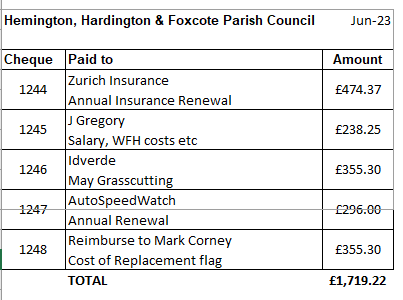 8.2 	Balance on Accounts as at 30.04.23 £40663.49 Reconciliation complete for April.	9.	Traffic/Highways/Other         Covered in item 4.2/4.810. Correspondence Any Other businessFor information - Clerk annual leave 30th June returning 10th July. Agenda will be produced w/c 26.06.23 for July meeting.Date of Next Meeting12.1	12TH July 2023 